RNSG 1911LINKS TO CLOSED CAPTIONED VIDEOSMODULE 1Chapter 1: https://youtu.be/34eGgHO356IChapter 2: https://youtu.be/RNnnKtsWnk8Chapter 3: https://youtu.be/lWDdrIGZxLIChapter 4: https://youtu.be/gUqRtXHi75UChapter 5: N/AChapter 7: https://youtu.be/uTe_zrNFWoAChapter 8: https://youtu.be/YAxnTaiqzggChapter 9: https://youtu.be/Pux8bX5Ce7oChapter 10: https://youtu.be/_V1XnWx53wMChapter 11: https://youtu.be/vHGNSS7I0oUMODULE 2Chapter 12: https://youtu.be/gCSo_DNsBwAChapter 13: https://youtu.be/psU0AhyjecsChapter 14: https://youtu.be/0al4AXrbNYwChapter 15: https://youtu.be/ijaBIwLbekkChapter 16: https://youtu.be/d-tNRlcX0BcChapter 17: https://youtu.be/IJpiazrlQoEMODULE 3Chapter 18: https://youtu.be/J-fM3-DcuQIChapter 19: https://youtu.be/C31Txoc8CnkMODULE 4Chapter 20: https://youtu.be/daAGNiiACz4Chapter 21: https://youtu.be/lQNqofmWZbQMODULE 5Chapter 5: N/AChapter 22: https://youtu.be/6qaYumeYSKgChapter 23: https://youtu.be/ngjr13KPrrEMODULE 6Chapter 24: Chapter 25: Chapter 26: Chapter 27: https://youtu.be/UPA_f5jrQS0Chapter 29: https://youtu.be/aD6UgCMyAdA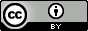 This work is licensed under a Creative Commons Attribution 4.0 International License.Except where otherwise noted, this content by Southern Regional Technical College is licensed under the Creative Commons Attribution 4.0 International License. To view a copy of this license, click https://creativecommons.org/licenses/by/4.0/Healthcare Careers Work! (HCW) is sponsored by a $2.3 million grant from the U.S. Department of Labor, Employment & Training Administration. TAACCCT Grant #TC- 26488-14-60-A-13.  Southern Regional Technical College is an equal opportunity employer and will make adaptive equipment available to persons with disabilities upon request.This workforce product was funded by a grant awarded by the U.S. Department of Labor’s Employment and Training Administration. The product was created by the grantee and does not necessarily reflect the official position of the U.S. Department of Labor. The U.S. Department of Labor makes no guarantees, warranties, or assurances of any kind, express or implied, with respect to such information, including any information on linked sites and including, but not limited to, accuracy of the information or its completeness, timeliness, usefulness, adequacy, continued availability, or ownership.